ANEXO 05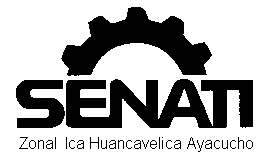 SUSTENTACION DEL PROYECTO DE INNOVACION Y MEJORAPROGRAMA:	 APRENDIZAJE DUAL CARRERA:   CONFECCIONISTA DE PRENDAS DE VESTIR    APELLIDOS Y NOMBRES DEL ESTUDIANTE: 	MONSERRATE VILCHEZ, MAYRA ISABEL  INGRESO:	201210					.ID: 625378DENOMINACION DEL PROYECTO DE INNOVACION Y MEJORACOLLARETAS CON MEJOR ACABADOÁrea de aplicación en la empresa:   AREA DE COSTURANOTA:El evaluador calificara considerando como base el puntaje máximo señalado.La suma de puntajes obtenidos es la nota de la sustentación del Proyecto de innovación y/o mejora.Lugar y fecha:  Chincha Baja 24 de Marzo de 2014Comisión de Evaluación 		    Comisión de Evaluación  	              Comisión de evaluación                   Jefe del CFP							           N°EVIDENCIASDE DESEMPEÑO/CONOCIMIENTOSCALIFICACIONCALIFICACIONN°EVIDENCIASDE DESEMPEÑO/CONOCIMIENTOSPUNTAJE MAXIMOPUNTAJEOBTENIDO1Objetivo del proyecto:   Fundamenta y despierta interés05052Dominio del funcionamiento: Demuestra conocer los aspectos fundamentales del proyecto08073Expresión verbal clara y fluida: Demuestra dominio del ambiente transmite sus ideas en forma progresiva, clara audible, confianza y seguridad personal.04034Empleo de recursos Tics: Se apoya en medios y recursos y los emplea adecuadamente0302TOTALTOTALTOTAL17.0EMISIÓN DE  JUICIO – FUNDAMENTACIONAPTO PARALA PRUEBA CUPACIONALAPTO PARALA PRUEBA CUPACIONALEMISIÓN DE  JUICIO – FUNDAMENTACIONSINOEmpresa:  CMT DEL SUR S.A.C.√Sustentación: Conocimiento del proyecto,  dominio del ambiente, seguridad y aplomo personal  durante toda  su exposición.√